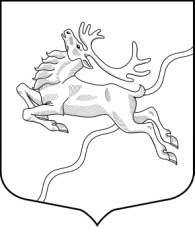 ВНУТРИГОРОДСКОЕ МУНИЦИПАЛЬНОЕ  ОБРАЗОВАНИЕСАНКТ-ПЕТЕРБУРГАМУНИЦИПАЛЬНЫЙ  ОКРУГ СЕВЕРНЫЙМЕСТНАЯ АДМИНИСТРАЦИЯПОСТАНОВЛЕНИЕ  «17»  октября  2016г                                                                                                      № 32Об  отчете об исполнении местного бюджета МО МО Северный за 9 месяцев 2016 годаВо исполнение п. 5 ст. 2642 БК РФ,  Устава МО МО Северный, ст. 31 Положения о бюджетном процессе в муниципальном образовании МО Северный, Местная администрация ПОСТАНОВЛЯЕТ:Утвердить отчет об исполнении местного бюджета МО МО Северный за 9 месяцев 2016 года.Опубликовать (обнародовать) настоящее Постановление МА МО Северный.Настоящее Постановление  вступает в силу на следующий день после его официального опубликования.Контроль исполнения настоящего Постановления оставляю за собой.Главы Местной администрации                                              И.М. КасаткинПриложение № 5 к Постановлению                                                                                                                                                                                        
                                                                                                                                                                                                                                                                    от 17.10.2016 г. №32Приложение № 1 к Постановлению                                                                                                                                  от 17.10.2016 г. №32Приложение № 1 к Постановлению                                                                                                                                  от 17.10.2016 г. №32Приложение № 1 к Постановлению                                                                                                                                  от 17.10.2016 г. №32Приложение № 1 к Постановлению                                                                                                                                  от 17.10.2016 г. №32Приложение № 1 к Постановлению                                                                                                                                  от 17.10.2016 г. №32Доходы бюджета внутригородского муниципального образования
Санкт-Петербурга муниципальный округ Северный за 9 месяцев 2016 годапо кодам видов доходов, подвидов доходов, классификации операций секторагосударственного управления, относящимся к доходам бюджета(тыс. руб.)Доходы бюджета внутригородского муниципального образования
Санкт-Петербурга муниципальный округ Северный за 9 месяцев 2016 годапо кодам видов доходов, подвидов доходов, классификации операций секторагосударственного управления, относящимся к доходам бюджета(тыс. руб.)Доходы бюджета внутригородского муниципального образования
Санкт-Петербурга муниципальный округ Северный за 9 месяцев 2016 годапо кодам видов доходов, подвидов доходов, классификации операций секторагосударственного управления, относящимся к доходам бюджета(тыс. руб.)Доходы бюджета внутригородского муниципального образования
Санкт-Петербурга муниципальный округ Северный за 9 месяцев 2016 годапо кодам видов доходов, подвидов доходов, классификации операций секторагосударственного управления, относящимся к доходам бюджета(тыс. руб.)Доходы бюджета внутригородского муниципального образования
Санкт-Петербурга муниципальный округ Северный за 9 месяцев 2016 годапо кодам видов доходов, подвидов доходов, классификации операций секторагосударственного управления, относящимся к доходам бюджета(тыс. руб.)Код видов доходов, подвидов доходов, КОСГУНаименование источника доходовУтверждено на годИсполнено за 9 мес.% исполнения1 00 00000 00 0000 000НАЛОГОВЫЕ И НЕНАЛОГОВЫЕ ДОХОДЫ71 766,932 214,344,91 05 00000 00 0000 000НАЛОГИ НА СОВОКУПНЫЙ ДОХОД55 526,928 865,352,01 05 01000 00 0000 110Налог, взимаемый в связи с применением упрощенной системы налогообложения46 846,924 566,252,41 05 01010 01 0000 110Налог, взимаемый с налогоплательщиков, выбравших  в качестве объекта налогообложения доходы32 546,918 435,156,61 05 01020 01 0000 110Налог, взимаемый с налогоплательщиков, выбравших  в качестве объекта налогообложения доходы, уменьшенные на величину расходов11 100,04 569,241,21 05 01050 01 0000 110Минимальный налог, зачисляемый в бюджеты субъектов Российской Федерации3 200,01 562,048,81 05 04000 02 0000 110Налог, взимаемый в связи с применением патентной системы налогообложения80,070,888,51 05 02000 02 0000 110Единый налог на вмененный  доход для отдельных видов деятельности8 600,04 228,349,21 06 00000 00 0000 000НАЛОГИ НА ИМУЩЕСТВО14 100,02 132,215,11 06 01000 00 0000 110Налог на имущество физических лиц14 100,02 132,215,11 06 01010 03 0000 110Налог на имущество физических лиц, взимаемый по ставкам, применяемым к объектам налогообложения, расположенным в границах внутригородских муниципальных образований городов федерального значения 14 100,02 132,215,11 13 00000 00 0000 000ДОХОДЫ ОТ ОКАЗАНИЯ ПЛАТНЫХ УСЛУГ И КОМПЕНСАЦИИ ЗАТРАТ ГОСУДАРСТВА500,0233,546,71 13 02000 00 0000 130Прочие доходы от оказания платных услуг и компенсации затрат государства500,0233,546,71 13 03030 03 0000 130Прочие доходы от оказания платных услуг получателями средств бюджетов внутригородских муниципальных образований городов федерального значения Москвы и Санкт-Петербурга и компенсации затрат бюджетов внутригородских муниципальных образований городов федерального значения Москвы и Санкт-Петербурга500,0233,546,71 13 02993 03 0100 130Средства, составляющие восстановительную стоимость зеленых насаждений внутриквартального озелеления и подлежащие зачислению в бюджеты внутригородских муниципальных образований Санкт-Петербурга в соответствии с законодательством Санкт-Петербурга500,0233,546,71 16 00000 00 0000 000ШТРАФЫ, САНКЦИИ, ВОЗМЕЩЕНИЕ УЩЕРБА1 640,0983,260,01 16 06000 01 0000 140Денежные взыскания (штрафы) за нарушение законодательства о применении контрольно-кассовой техники при осуществлении наличных денежных расчетов и (или) расчетов с использованием платежных карт300,0239,279,71 16 90000 00 0000 140Прочие поступления от денежных взысканий (штрафов) и иных сумм в возмещение ущерба1 340,0744,055,51 16 90030 03 0000 140Прочие поступления от денежных взысканий (штрафов) и иных сумм в возмещение ущерба, зачисляемые в бюджеты внутригородских муниципальных образований городов федерального значения 1 340,0744,055,51 16 90030 03 0100 140Штрафы за административные правонарушения в области благоустройства, предусмотренные главой 4 Закона Санкт-Петербурга "Об административных правонарушениях в Санкт-Петербурге"1 240,0711,057,31 16 90030 03 0200 140Штрафы за административные правонарушения в области предпринимательской деятельности, предусмотренные статьей 44 главы 7 Закона Санкт-Петербурга  "Об административных правонарушениях в Санкт-Петербурге"100,033,033,02 00 00000 00 0000 000БЕЗВОЗМЕЗДНЫЕ ПОСТУПЛЕНИЯ11 901,09 232,177,62 02 00000 00 0000 000Безвозмездные поступления от других бюджетов бюджетной системы Российской Федерации11 901,09 232,177,62 02 03000 00 0000 151Субвенции бюджетам субъектов Российской Федерации и муниципальных образований11 901,09 232,177,62 02 03024 00 0000 151Субвенции местным бюджетам на выполнение передаваемых полномочий субъектов Российской Федерации11 901,09 232,177,62 02 03024 03 0000 151Субвенции бюджетам внутригородских муниципальных образований городов федерального значения на выполнение передаваемых полномочий субъектов Российской Федерации2 577,71 832,171,12 02 03024 03 0100 151Субвенции бюджетам внутригородских муниципальных образований Санкт-Петербурга на выполнение отдельных государственных полномочий Санкт-Петербурга по организации и осуществлению деятельности по опеке и попечительству2 571,71 832,171,22 02 03024 03 0200 151Субвенции бюджетам внутригородских муниципальных образований Санкт-Петербурга на выполнение отдельного государственного полномочия Санкт-Петербурга по определению должностных лиц, уполномоченных составлять протоколы об административных правонарушениях, и составлению протоколов об административных правонарушениях6,00,00,02 02 03027 00 0000 151Субвенции бюджетам муниципальных образований на содержание ребенка в семье опекуна и приемной семье, а также вознаграждение, причитающееся приемному родителю9 323,37 400,079,42 02 03027 03 0000 151Субвенции бюджетам внутригородских муниципальных образований городов федерального значения на содержание ребенка в семье опекуна и приемной семье, а также вознаграждение, причитающееся приемному родителю9 323,37 400,079,42 02 03027 03 0100 151Субвенции бюджетам внутригородских муниципальных образований Санкт-Петербурга на содержание ребенка в семье опекуна и приемной семье7 714,26 200,080,42 02 03027 03 0200 151Субвенции бюджетам внутригородских муниципальных образований Санкт-Петербурга на вознаграждение, причитающееся приемному родителю1 609,11 200,074,6Итого доходов83 667,941 446,449,5                                                                                                                                   Приложение № 2 к Постановлению                                                                                                                                                                                                                                                                                                                                                                                                   от 17.10.2016 г. №32                                                                                                                                   Приложение № 2 к Постановлению                                                                                                                                                                                                                                                                                                                                                                                                   от 17.10.2016 г. №32                                                                                                                                   Приложение № 2 к Постановлению                                                                                                                                                                                                                                                                                                                                                                                                   от 17.10.2016 г. №32Доходы бюджета внутригородского муниципального образования
Санкт-Петербурга муниципальный округ Северный по кодам классификации доходов бюджетаза 9 месяцев  2016 года(тыс. руб.)Доходы бюджета внутригородского муниципального образования
Санкт-Петербурга муниципальный округ Северный по кодам классификации доходов бюджетаза 9 месяцев  2016 года(тыс. руб.)Доходы бюджета внутригородского муниципального образования
Санкт-Петербурга муниципальный округ Северный по кодам классификации доходов бюджетаза 9 месяцев  2016 года(тыс. руб.)Код бюджетной классификации Наименование доходаИсполнено за 9 мес.182 0 00 00000 00 0000 000УПРАВЛЕНИЕ ФЕДЕРАЛЬНОЙ НАЛОГОВОЙ СЛУЖБЫ ПО САНКТ-ПЕТЕРБУРГУ31236,7182 1 05 01000 00 0000 110Налог, взимаемый в связи с применением упрощенной системы налогообложения 23004,3182 1 05 02000 02 0000 110Единый налог на вмененный  доход для отдельных видов деятельности4228,3182 1 06 01010 03 0000 110 Налог на имущество физических лиц, взимаемый по ставкам, применяемым к объектам налогообложения, расположенным в границах внутригородских муниципальных образований городов федерального значения 2132,2182 1 05 01050 01 0000 110Минимальный налог, зачисляемый в бюджеты субъектов Российской Федерации1562,0182 1 16 06000 01 0000 140Денежные взыскания (штрафы) за нарушение законодательства о применении контрольно-кассовой техники при осуществлении наличных денежных расчетов и (или) расчетов с использованием платежных карт239,2182 1 05 04000 02 0000 110Налог, взимаемый в связи с применением патентной системы налогообложения70,8806 0 00 00000 00 0000 000ГОСУДАРСТВЕННАЯ АДМИНИСТРАТИВНО-ТЕХНИЧЕСКАЯ ИНСПЕКЦИЯ390,0806 1 16 90030 03 0000 140Штрафы за административные правонарушения в сфере благоустройства, предусмотренные Законом Санкт-Петербурга «Об административных правонарушениях в сфере благоустройства в Санкт-Петербурге»390,0807 0 00 00000 00 0000 000ГОСУДАРСТВЕННАЯ ЖИЛИЩНАЯ ИНСПЕКЦИЯ167,0807 1 16 90030 03 0000 140Штрафы за административные правонарушения в сфере благоустройства, предусмотренные Законом Санкт-Петербурга «Об административных правонарушениях в сфере благоустройства в Санкт-Петербурге»167,0849 0 00 00000 00 0000 000АДМИНИСТРАЦИЯ КАЛИНИНСКОГО РАЙОНА САНКТ-ПЕТЕРБУРГА187,0849 1 16 90030 03 0000 140Штрафы за административные правонарушения в сфере благоустройства, предусмотренные Законом Санкт-Петербурга «Об административных правонарушениях в сфере благоустройства в Санкт-Петербурге»154,0     849 1 16 90030 03 0200 140Штрафы за нарушение правил торговли33,0867 0 00 00000 00 0000 000КОМИТЕТ ПО БЛАГОУСТРОЙСТВУ САНКТ-ПЕТЕРБУРГА233,5867 1 13 03030 03 0000 130 Прочие доходы от оказания платных услуг получателями средств бюджетов внутригородских муниципальных образований городов федерального значения и компенсации затрат бюджетов внутригородских муниципальных образований городов федерального значения 233,5923 0 00 00000 00 0000 000МЕСТНАЯ АДМИНИСТРАЦИЯ ВНУТРИГОРОДСКОГО МУНИЦИПАЛЬНОГО ОБРАЗОВАНИЯ САНКТ-ПЕТЕРБУРГА МУНИЦИПАЛЬНЫЙ ОКРУГ СЕВЕРНЫЙ9232,1923 2 02 03024 03 0000 151 Субвенции бюджетам внутригородских муниципальных образований городов федерального значения на выполнение передаваемых полномочий субъектов Российской Федерации1832,1923 2 02 03027 03 0000 151 Субвенции бюджетам внутригородских муниципальных образований городов федерального значения на содержание ребенка в семье опекуна и приемной семье, а также вознаграждение, причитающееся приемному родителю7400,0923 1 17 01030 03 0000 180Невыясненные поступления, зачисляемые в бюджеты внутригородских муниципальных образований городов федерального значения 0,0Итого доходов41446,4                                                                                                                                                                                             Приложение №3 к Постановлению                                                                                                                                                                                         
                                                                                                                                                                                                                                                                                                                                                                                                                                                  от 17.10.2016 г. №32                                                                                                                                                                                             Приложение №3 к Постановлению                                                                                                                                                                                         
                                                                                                                                                                                                                                                                                                                                                                                                                                                  от 17.10.2016 г. №32                                                                                                                                                                                             Приложение №3 к Постановлению                                                                                                                                                                                         
                                                                                                                                                                                                                                                                                                                                                                                                                                                  от 17.10.2016 г. №32                                                                                                                                                                                             Приложение №3 к Постановлению                                                                                                                                                                                         
                                                                                                                                                                                                                                                                                                                                                                                                                                                  от 17.10.2016 г. №32                                                                                                                                                                                             Приложение №3 к Постановлению                                                                                                                                                                                         
                                                                                                                                                                                                                                                                                                                                                                                                                                                  от 17.10.2016 г. №32                                                                                                                                                                                             Приложение №3 к Постановлению                                                                                                                                                                                         
                                                                                                                                                                                                                                                                                                                                                                                                                                                  от 17.10.2016 г. №32                                                                                                                                                                                             Приложение №3 к Постановлению                                                                                                                                                                                         
                                                                                                                                                                                                                                                                                                                                                                                                                                                  от 17.10.2016 г. №32                                                                                                                                                                                             Приложение №3 к Постановлению                                                                                                                                                                                         
                                                                                                                                                                                                                                                                                                                                                                                                                                                  от 17.10.2016 г. №32                                                                                                                                                                                             Приложение №3 к Постановлению                                                                                                                                                                                         
                                                                                                                                                                                                                                                                                                                                                                                                                                                  от 17.10.2016 г. №32                                                                                                                                                                                             Приложение №3 к Постановлению                                                                                                                                                                                         
                                                                                                                                                                                                                                                                                                                                                                                                                                                  от 17.10.2016 г. №32                                                                                                                                                                                             Приложение №3 к Постановлению                                                                                                                                                                                         
                                                                                                                                                                                                                                                                                                                                                                                                                                                  от 17.10.2016 г. №32                                                                                                                                                                                             Приложение №3 к Постановлению                                                                                                                                                                                         
                                                                                                                                                                                                                                                                                                                                                                                                                                                  от 17.10.2016 г. №32Ведомственная структура расходов бюджета внутригородского муниципального образования Санкт-Петербурга муниципальный округ Северный за 9 месяцев 2016 года(тыс. руб.)Ведомственная структура расходов бюджета внутригородского муниципального образования Санкт-Петербурга муниципальный округ Северный за 9 месяцев 2016 года(тыс. руб.)Ведомственная структура расходов бюджета внутригородского муниципального образования Санкт-Петербурга муниципальный округ Северный за 9 месяцев 2016 года(тыс. руб.)Ведомственная структура расходов бюджета внутригородского муниципального образования Санкт-Петербурга муниципальный округ Северный за 9 месяцев 2016 года(тыс. руб.)Ведомственная структура расходов бюджета внутригородского муниципального образования Санкт-Петербурга муниципальный округ Северный за 9 месяцев 2016 года(тыс. руб.)Ведомственная структура расходов бюджета внутригородского муниципального образования Санкт-Петербурга муниципальный округ Северный за 9 месяцев 2016 года(тыс. руб.)Ведомственная структура расходов бюджета внутригородского муниципального образования Санкт-Петербурга муниципальный округ Северный за 9 месяцев 2016 года(тыс. руб.)Ведомственная структура расходов бюджета внутригородского муниципального образования Санкт-Петербурга муниципальный округ Северный за 9 месяцев 2016 года(тыс. руб.)Ведомственная структура расходов бюджета внутригородского муниципального образования Санкт-Петербурга муниципальный округ Северный за 9 месяцев 2016 года(тыс. руб.)Ведомственная структура расходов бюджета внутригородского муниципального образования Санкт-Петербурга муниципальный округ Северный за 9 месяцев 2016 года(тыс. руб.)Ведомственная структура расходов бюджета внутригородского муниципального образования Санкт-Петербурга муниципальный округ Северный за 9 месяцев 2016 года(тыс. руб.)Ведомственная структура расходов бюджета внутригородского муниципального образования Санкт-Петербурга муниципальный округ Северный за 9 месяцев 2016 года(тыс. руб.)НомерНомерНаименованиеКод ГРБСКод
раздела,
подразделаКод
раздела,
подразделаКод
целевой статьиКод
вида расходовУтвержденона годУтвержденона годИсполнено за9  месяцев% исполненияМЕСТНАЯ АДМИНИСТРАЦИЯ МО МО СЕВЕРНЫЙ1.1.ОБЩЕГОСУДАРСТВЕННЫЕ ВОПРОСЫ9700100010018621,218621,211522,661,91.1.1.1.Функционирование высшего должностного лица субъекта Российской Федерации и муниципального образования970010201020020000011 1195,61195,6206,317,31.1.1.1.1.1.Глава муниципального образования 9700102010200200000111195,61195,6206,317,3Расходы на выплату персоналу в целях обеспечения выполнения функций  органами местного самоуправления, казенными учреждениями 9700102010200200000111211195,61195,6206,317,31.2.1.2.Функционирование законодательных (представительных) органов государственной власти и представительных органов местного самоуправления970010301030020000021 2929,12929,11959,966,91.2.1.1.2.1.Центральный аппарат муниципального совета9700103010300200000212776,22776,21897,568,4Расходы на выплату персоналу в целях обеспечения выполнения функций  органами местного самоуправления, казенными учреждениями 9700103010300200000211212694,22694,21840,768,3Иные бюджетные ассигнования97001030103002000002185310,010,02,828,01.2.2.1.2.2.Компенсация депутатам, осуществляющим свои полномочия на непостоянной основе970010301030020000022152,9152,962,440,8Социальное обеспечение и иные выплаты населению970010301030020000022100152,9152,962,440,81.2.3.1.2.3.Осуществление поддержки деятельности ОО "Совет муниципальных образований Санкт-Петербурга" (членские взносы)97001030103092000044172,072,054,075,0Иные бюджетные ассигнования97001030103092000044185372,072,054,075,01.31.3Функционирование Правительства Российской Федерации, высших исполнительных органов  власти субъектов Российской Федерации, местных администраций9230104010414145,514145,59201,165,01.3.11.3.1Глава местной администрации 9230104010400200000311195,61195,6870,872,8Расходы на выплату персоналу в целях обеспечения выполнения функций  органами местного самоуправления, казенными учреждениями9230104010400200000311211195,61195,6870,872,81.3.2.1.3.2.Содержание  местной администрации по решению вопросов местного значения92301040104002000003212943,912943,98330,464,4Расходы на выплату персоналу в целях обеспечения выполнения функций  органами местного самоуправления, казенными учреждениями9230104010400200000321219151,09151,05683,762,11.3.3.1.3.3.Обеспечение деятельности  местной администрации по решению вопросов местного значения9230104010400200000323792,93792,92646,769,8Закупка товаров, работ и услуг для  государственных (муниципальных) нужд 9230104010400200000322003592,93592,92491,869,4Иные бюджетные ассигнования970010301030020000032850200,0200,0154,977,41.3.4.1.3.4.Определение должностных лиц, уполномоченных составлять протоколы об административных правонарушениях, и составление протоколов об административных правонарушениях9230104010409200G01006,06,00,00,0Социальное обеспечение и иные выплаты населению 9230104010409200G01002006,06,00,00,01.4.1.4.Избирательная комиссия92901070107020000005010,010,03,30,01.4.1.1.4.1.Расходы на выплату персоналу в целях обеспечения выполнения функций  органами местного самоуправления, казенными учреждениями92901070107020000005085310,010,03,30,01.5.1.5.Резервные фонды9230111011107000000615,05,00,00,01.5.1.1.5.1.Резервный фонд местной администрации9230111011107000000615,05,00,00,0Иные бюджетные ассигновании 9230111011107000000618705,05,00,00,01.6.1.6.Другие общегосударственные вопросы92301130113336,0336,0151,945,21.6.1.1.6.1.Формирование архивных фондов органов местного самоуправления, муниципальных предприятий и учреждений92301130113920000071200,0200,082,041,0Закупка товаров, работ и услуг для  государственных (муниципальных) нужд92301130113920000071244200,0200,082,041,01.6.2.1.6.2.Расходы на осуществление мероприятий в рамках целевой программы "Профилактика правонарушений на территории МО МО Северный "92301130113792000051161,061,00,00,0Закупка товаров, работ и услуг для  государственных (муниципальных) нужд92301130113792000051124461,061,00,00,01.6.3.1.6.3.Расходы на осуществление мероприятий в рамках целевой программы "Профилактика терроризма и экстремизма на территории МО МО Северный "92301130113793000052175,075,069,993,2Закупка товаров, работ и услуг для  государственных (муниципальных) нужд92301130113793000052124475,075,069,993,22.2.НАЦИОНАЛЬНАЯ БЕЗОПАСНОСТЬ И ПРАВООХРАНИТЕЛЬНАЯ ДЕЯТЕЛЬНОСТЬ9230300030016,016,00,00,02.1.2.1.Защита населения и территорий от чрезвычайных ситуаций природного и техногенного характера, гражданская оборона9230309030916,016,00,00,02.1.1.2.1.1.Расходы на осуществление мероприятий в рамках целевой программы "Осуществление мероприятий в области предупреждения и защиты населения и территории МО МО Северный от чрезвычайных ситуаций "92303090309219000008116,016,00,00,0Закупка товаров, работ и услуг для  государственных (муниципальных) нужд92303090309219000008124416,016,00,00,03.3.НАЦИОНАЛЬНАЯ ЭКОНОМИКА9230400040026,926,90,00,03.1.3.1.Общеэкономические вопросы9230401040126,926,90,00,03.1.1.3.1.1.Участие во временном трудоустройстве несовершеннолетних в возрасте от 14 до 18 лет, безработных граждан92304010401510020010214,314,30,00,0Иные бюджетные ассигнования92304010401510020010281014,314,30,00,03.1.2.3.1.2.Участие в проведении общественных работ92304010401510020010112,612,60,00,0Иные бюджетные ассигнования92304010401510020010181012,612,60,00,04.4.ЖИЛИЩНО-КОММУНАЛЬНОЕ ХОЗЯЙСТВО9230500050042143,842143,817639,941,94.1.4.1.Благоустройство9230503050342143,842143,817639,941,94.1.1.4.1.1.Текущий ремонт придомовых территорий и территорий дворов, включая проезды и въезды, пешеходные дорожки92305030503600000013122418,122418,112849,457,3Закупка товаров, работ и услуг для  государственных (муниципальных) нужд92305030503600000013124422418,122418,112849,457,34.1.2.4.1.2.Установка, содержание и ремонт ограждений газонов9230503050360000001333,33,33,398,8Закупка товаров, работ и услуг для  государственных (муниципальных) нужд9230503050360000001332443,33,33,398,84.1.3.4.1.3.Установка и содержание малых архитектурных форм, уличной мебели и хозяйственно-бытового оборудования9230503050360000001342061,52061,51006,748,8Закупка товаров, работ и услуг для  государственных (муниципальных) нужд9230503050360000001342442061,52061,51006,748,84.1.4.4.1.4.Обустройство и содержание  детских и спортивных площадок9230503050360000001618884,38884,3599,66,7Закупка товаров, работ и услуг для  государственных (муниципальных) нужд9230503050360000001612448884,38884,3599,66,74.1.5.4.1.5.Озеленение придомовых территорий и территорий дворов9230503050360000001512970,72970,70,00,0Закупка товаров, работ и услуг для  государственных (муниципальных) нужд9230503050360000001512442970,72970,70,00,04.1.6.4.1.6.Организация работ по компенсационному озеленению, проведение санитарных рубок (в том числе удаление аварийных, больных деревьев и кустарников), реконструкция зеленых насаждений внутриквартального озеленения923050305036000000152500,0500,047,99,6Закупка товаров, работ и услуг для  государственных (муниципальных) нужд923050305036000000152244500,0500,047,99,64.1.7.4.1.7.Проведение мер по уширению территорий дворов в целях организации доп. парковочных мест9230503050360000001320,00,00,00,0Закупка товаров, работ и услуг для  государственных (муниципальных) нужд9230503050360000001322440,00,00,00,04.1.8.4.1.8.Расходы на осуществление мероприятий в рамках целевой программы "Профилактика дорожно-транспортного травматизма на территории МО МО Северный "923050305037910000491222,0222,0122,054,9Закупка товаров, работ и услуг для  государственных (муниципальных) нужд923050305037910000491244222,0222,0122,054,94.1.9.4.1.9.Уборка территорий, водных акваторий, тупиков и проездов, не включенных в адресные программы, утвержденные исполнительными органами государственной власти Санкт-Петербурга60000001415083,95083,93011,159,2Закупка товаров, работ и услуг для  государственных (муниципальных) нужд9230503050360000001412445083,95083,93011,159,25.5.ОБРАЗОВАНИЕ92307000700150,0150,077,451,65.1.5.1.Профессиональная подготовка, переподготовка и повышение квалификации92307050705150,0150,077,451,65.1.1.5.1.1.Расходы на подготовку. Переподготовку и повышение квалификации выборных должностных лиц местного самоуправления, а также муниципальных служащих923070507054280000181150,0150,077,451,6Закупка товаров, работ и услуг для  государственных (муниципальных) нужд923070507054280000181244150,0150,077,451,65.2.5.2.Молодежная политика и оздоровление детей92307070707330,0330,0167,850,85.2.1.5.2.1.Проведение мероприятий по военно-патриотическому воспитанию граждан на территории муниципального образования923070707074310000191180,0180,0134,574,7Закупка товаров, работ и услуг для  государственных (муниципальных) нужд923070707074310000191244180,0180,0134,574,75.2.2.5.2.2.Расходы на осуществление мероприятий в рамках целевой программы "Организация и проведение досуговых мероприятий для жителей, проживающих на территории МО МО Северный "923070707077940000561150,0150,033,322,2Закупка товаров, работ и услуг для  государственных (муниципальных) нужд923070707077940000561244150,0150,033,322,26.6.КУЛЬТУРА, КИНЕМАТОГРАФИЯ9230800080011000,011000,08027,773,06.1.6.1.Культура9230801080111000,011000,08027,773,06.1.1.6.1.1.Расходы на осуществление мероприятий в рамках целевой программы "Организация культурно-массовых мероприятий для жителей МО МО Северный"92308010801795000020111000,011000,08027,773,0Закупка товаров, работ и услуг для  государственных (муниципальных) нужд92308010801795000020124411000,011000,08027,773,07.7.СОЦИАЛЬНАЯ ПОЛИТИКА9231004100412647,512647,58491,267,17.1.7.1.Социальное обеспечение населения92310031003752,5752,5551,573,37.1.1.7.1.1.Расходы на предоставление доплат к пенсии лицам, замещавшим муниципальные должности муниципальной службы923100310035050000231752,5752,5551,573,3Социальное обеспечение и иные выплаты населению 923100310035050000231314752,5752,5551,573,37.2.7.2.Охрана семьи и детства9231004100411895,011895,07939,766,77.2.1.7.2.1.Содержание ребенка в семье опекуна и приемной семье9231004100451100G08607714,27714,25496,471,2Социальное обеспечение и иные выплаты населению9231004100451100G08603137714,27714,25496,471,27.2.2.7.2.2.Выплата вознаграждения приемным родителям9231004100451100G08701609,11609,11065,366,2Социальное обеспечение и иные выплаты населению9231004100451100G08702261609,11609,11065,366,27.2.3.7.2.3.Организация и осуществление деятельности по опеке и попечительству9231004100400200G08502571,72571,71378,153,6Закупка товаров, работ и услуг для  государственных (муниципальных) нужд9231004100400200G08502442571,72571,71378,153,68.8.ФИЗИЧЕСКАЯ КУЛЬТУРА И СПОРТ92311001100336,0336,0179,353,48.1.8.1.Массовый спорт92311021102336,0336,0179,353,48.1.1.8.1.1.Расходы на осуществление мероприятий в рамках целевой программы "Создание условий для развития на территории округа массовой физической культуры и спорта "923110211027960000241336,0336,0179,353,4Закупка товаров, работ и услуг для  государственных (муниципальных) нужд923110211027960000241244336,0336,0179,353,49.9.СРЕДСТВА МАССОВОЙ ИНФОРМАЦИИ923120012001942,31942,31325,068,29.1.9.1.Периодическая печать и  издательства923120212021942,31942,31325,068,29.1.1.9.1.1.Периодические издания, учрежденные представительными органами местного самоуправления9231202120245700002511942,31942,31325,068,2Закупка товаров, работ и услуг для  государственных (муниципальных) нужд9231202120245700002512001942,31942,31325,068,2ИТОГО:87213,787213,747431,054,4Справочно: Справочно: Справочно: Справочно: На 01.10.2016гНа 01.10.2016гНа 01.10.2016гНа 01.10.2016гФактическая численность муниципальных служащих МО МО Северный, чел.Фактическая численность муниципальных служащих МО МО Северный, чел.Фактическая численность муниципальных служащих МО МО Северный, чел.Фактическая численность муниципальных служащих МО МО Северный, чел.13131313Фактические затраты на содержание муниципальных служащих (ФОТ),  тыс.руб.Фактические затраты на содержание муниципальных служащих (ФОТ),  тыс.руб.Фактические затраты на содержание муниципальных служащих (ФОТ),  тыс.руб.Фактические затраты на содержание муниципальных служащих (ФОТ),  тыс.руб.8395,28395,28395,28395,2                                                                                                                                                                                            Приложение № 4 к Постановлению                                                                                                                                                                                        
                                                                                                                                                                                                                                                                    от 17.10.2016 г. №32                                                                                                                                                                                            Приложение № 4 к Постановлению                                                                                                                                                                                        
                                                                                                                                                                                                                                                                    от 17.10.2016 г. №32                                                                                                                                                                                            Приложение № 4 к Постановлению                                                                                                                                                                                        
                                                                                                                                                                                                                                                                    от 17.10.2016 г. №32                                                                                                                                                                                            Приложение № 4 к Постановлению                                                                                                                                                                                        
                                                                                                                                                                                                                                                                    от 17.10.2016 г. №32Распределение расходов местного бюджета по разделам, подразделам, функциональной классификации расходов бюджета внутригородского  муниципального образования Санкт-Петербурга муниципальный округ Северный за 9 месяцев 2016 года(тыс. руб.)Распределение расходов местного бюджета по разделам, подразделам, функциональной классификации расходов бюджета внутригородского  муниципального образования Санкт-Петербурга муниципальный округ Северный за 9 месяцев 2016 года(тыс. руб.)Распределение расходов местного бюджета по разделам, подразделам, функциональной классификации расходов бюджета внутригородского  муниципального образования Санкт-Петербурга муниципальный округ Северный за 9 месяцев 2016 года(тыс. руб.)Распределение расходов местного бюджета по разделам, подразделам, функциональной классификации расходов бюджета внутригородского  муниципального образования Санкт-Петербурга муниципальный округ Северный за 9 месяцев 2016 года(тыс. руб.)НомерНаименованиеКод  раздела,
подразделаИсполнено за 9 месяцев1.ОБЩЕГОСУДАРСТВЕННЫЕ ВОПРОСЫ01 0011522,631.1.Функционирование высшего должностного лица субъекта Российской Федерации и муниципального образования01 02206,281.2.Функционирование законодательных (представительных) органов государственной власти и представительных органов местного самоуправления 01 031959,941.3Функционирование Правительства Российской Федерации, высших исполнительных органов  власти субъектов Российской Федерации, местных администраций01 049201,141.4.Обеспечение деятельности  избирательной комиссии01 073,331.5.Резервные фонды01 110,001.6.Другие общегосударственные вопросы01 13151,942.НАЦИОНАЛЬНАЯ БЕЗОПАСНОСТЬ И ПРАВООХРАНИТЕЛЬНАЯ ДЕЯТЕЛЬНОСТЬ03 000,002.1.Защита населения и территорий от чрезвычайных ситуаций природного и техногенного характера, гражданская оборона03 090,003.НАЦИОНАЛЬНАЯ ЭКОНОМИКА04 0003.1.Общеэкономические вопросы04 010,004.ЖИЛИЩНО-КОММУНАЛЬНОЕ ХОЗЯЙСТВО05 0017639,944.1.Благоустройство05 0317639,945.ОБРАЗОВАНИЕ07 00245,215.1.Профессиональная подготовка, переподготовка и повышение квалификации07 0577,415.2.Молодежная политика и оздоровление детей07 07167,806.КУЛЬТУРА, КИНЕМАТОГРАФИЯ08 008027,696.1.Культура08 018027,697.СОЦИАЛЬНАЯ ПОЛИТИКА10 048491,247.1.Социальное обеспечение населения10 03551,547.2.Охрана семьи и детства10 047939,708.ФИЗИЧЕСКАЯ КУЛЬТУРА И СПОРТ11 00179,348.1.Массовый спорт11 02179,34Выполнение функций органами местного самоуправления11 02179,349.СРЕДСТВА МАССОВОЙ ИНФОРМАЦИИ12 001324,969.1.Периодическая печать и  издательства12 021324,96Всего расходов47431,0Источники финансирования дефицита бюджета внутригородского              муниципального образования Санкт-Петербурга муниципальный округ Северный по кодам классификации источников финансирования дефицита бюджетаза 9 месяцев 2016 годаИсточники финансирования дефицита бюджета внутригородского              муниципального образования Санкт-Петербурга муниципальный округ Северный по кодам классификации источников финансирования дефицита бюджетаза 9 месяцев 2016 годаИсточники финансирования дефицита бюджета внутригородского              муниципального образования Санкт-Петербурга муниципальный округ Северный по кодам классификации источников финансирования дефицита бюджетаза 9 месяцев 2016 года(тыс. руб.)Код бюджетной классификацииНаименованиеУтверждено на годИсполнено за 9 мес.000 01 00 00 00 00 0000 000ИСТОЧНИКИ ВНУТРЕННЕГО ФИНАНСИРОВАНИЯ ДЕФИЦИТА БЮДЖЕТА000 01 05 00 00 00 0000 000Изменение остатков средств на счетах по учету средств бюджета3545,85984,7923 01 05 02 01 03 0000 510Увеличение прочих остатков денежных средств бюджетов внутригородских муниципальных образований Санкт-Петербурга- 83667,9 - 41446,4 923 01 05 02 01 03 0000 610Уменьшение прочих остатков денежных средств бюджетов внутригородских муниципальных образований Санкт-Петербурга 87213,7 47431,1Итого источников финансирования дефицита бюджета3545,85984,7Приложение № 6 к Постановлению                                                                                                                                                                                       
                                                                                                                                                                                                                                                                                                                                                                                                                                                               от 17.10.2016 г. №32Приложение № 6 к Постановлению                                                                                                                                                                                       
                                                                                                                                                                                                                                                                                                                                                                                                                                                               от 17.10.2016 г. №32Приложение № 6 к Постановлению                                                                                                                                                                                       
                                                                                                                                                                                                                                                                                                                                                                                                                                                               от 17.10.2016 г. №32Источники финансирования дефицита бюджета внутригородского муниципального образования Санкт-Петербурга муниципальный округ Северный по кодам  групп, подгрупп, статей, видов источников финансирования дефицита бюджетаза 9 месяцев 2016 годаИсточники финансирования дефицита бюджета внутригородского муниципального образования Санкт-Петербурга муниципальный округ Северный по кодам  групп, подгрупп, статей, видов источников финансирования дефицита бюджетаза 9 месяцев 2016 годаИсточники финансирования дефицита бюджета внутригородского муниципального образования Санкт-Петербурга муниципальный округ Северный по кодам  групп, подгрупп, статей, видов источников финансирования дефицита бюджетаза 9 месяцев 2016 годаКод бюджетной классификацииНаименованиеИсполнено,   тыс. руб.000 01 00 00 00 00 0000 000ИСТОЧНИКИ ВНУТРЕННЕГО ФИНАНСИРОВАНИЯ ДЕФИЦИТА БЮДЖЕТА5984,7000 01 05 00 00 00 0000 000Изменение остатков средств на счетах по учету средств бюджета5984,7000 01 05 00 00 00 0000 500Увеличение остатков средств бюджетов-41446,4 000 01 05 02 00 00 0000 500Увеличение  прочих остатков средств бюджетов-41446,4 000 01 05 02 01 00 0000 510Увеличение прочих остатков  денежных средств бюджетов-41446,4923 01 05 02 01 03 0000 510Увеличение прочих остатков денежных средств бюджетов внутригородских муниципальных образований Санкт-Петербурга-41446,4000 01 05 00 00 00 0000 600Уменьшение остатков средств бюджетов47431,1000 01 05 02 00 00 0000 600Уменьшение  прочих остатков средств бюджетов47431,1000 01 05 02 01 00 0000 610Уменьшение прочих остатков  денежных средств бюджетов47431,1923 01 05 02 01 03 0000 610Уменьшение прочих остатков денежных средств бюджетов внутригородских муниципальных образований Санкт-Петербурга47431,1